SV Grün Weiß Wittenberg-Piesteritz e.V.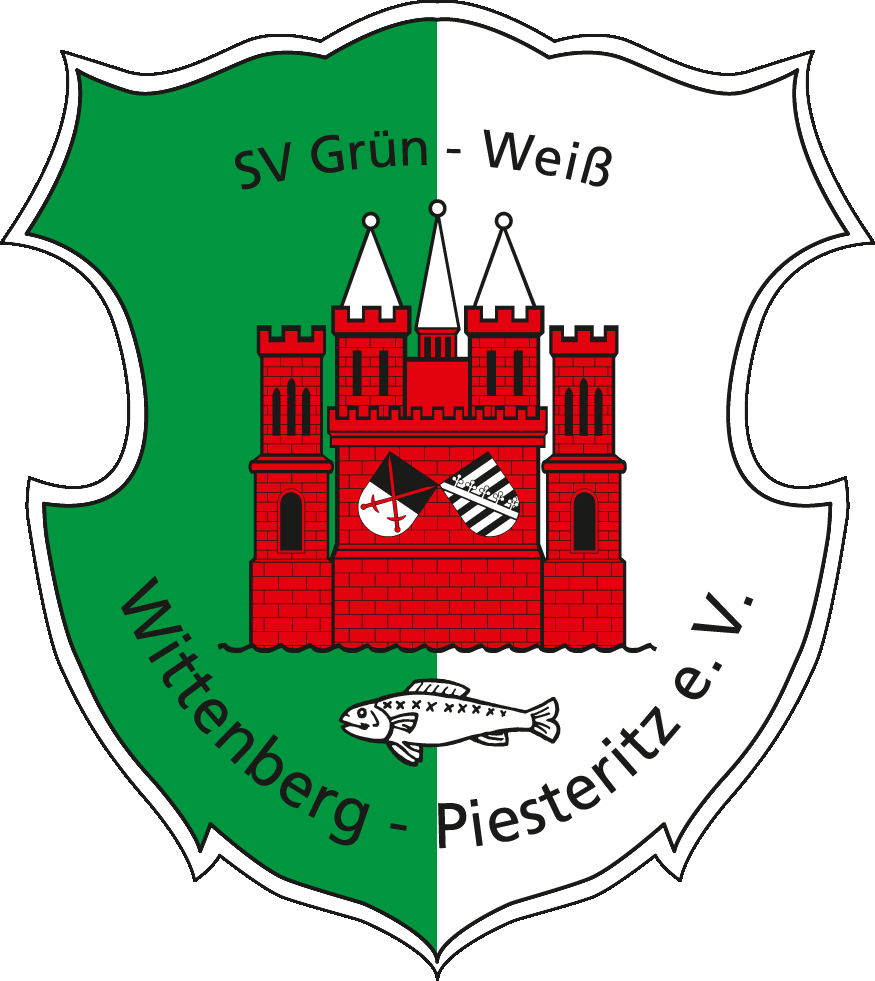 GeschäftsstelleMit meiner Unterschrift erkenne ich die Satzung und die Vereinsordnungen an (einsehbar unter: www.gruenweiss-piesteritz.de), erkläre mich einverstanden, dass Bildmaterial von Wettkämpfen. Trainings-lagern u.a. auf der Internetseite sowie in Zeitungsberichten und in den Schaukästen der Abteilungen eingestellt werden dürfen, nehme ich zur Kenntnis, dass meine Daten im Rahmen der Zweckbestimmung der Mitgliedschaft in automatischen Dateien erfasst werden, versichere ich, Änderungen der o.g. Daten der Geschäftsstelle des Vereins mitzuteilen und übernehme ich die Verantwortung für den Nachweis der Sport- gesundheit zur Teilnahme am Trainings- und Wettkampfbetrieb und werde dies jährlich überprüfen lassen. Nach der Bestätigung durch den  Vorstand unseres Vereines wird die Mitgliedschaft rechtswirksam. Der Austritt aus dem Verein ist abteilungsabhängig, im  Allgemeinen aber nur zum Ende eines Quartals mit einer Kündigungsfrist von 1 Monat möglich. Die Austrittserklärung ist schriftlich der Abteilung bzw. der Geschäftsstelle des Vereines einzureichen, hierbei gilt der Poststempel, bzw. der Tag der Abgabe.Bestätigung durch die Abteilung	Bestätigung durch den VorstandHinweis:Auf Seite 2 sind Angaben zur Zahlungsweise des Beitrages.MitgliedsbeiträgeDie Höhe der Beiträge und die Zahlweise ist abteilungsabhängig!Die Beiträge der Abteilung sind je Zahlungsweise wie folgt gestaﬀelt:  jährlich            halbjährlich        vierteljährlich       monatlichKinder bis zum vollendeten 14-ten LebensjahrJugendliche/Azubis/Studenten/Arbeitslose/ Sozialhilfeempfänger/RentnerErwachseneFamilienbeitrag(ab dem 2-ten Mitglied) für den höchst anrechenbaren Beitrag 100 %, für das 2. Mitglied 	% und für jedes weitere Mitglied 	% des jeweiligen Monatsbetrages.
Die Beitragszahlung ist ausschließlich wie folgt möglich:Barzahlung	Überweisung	Lastschriftverfahren (Sepa)	jährlich	halbjährlich 	vierteljährlich      monatlich (nur Barzahlung/Überweisung)Die Abbuchung erfolgt zu folgenden Terminen: Jährliche Zahlung :Halbjährliche Zahlung:                                                undVierteljährliche Zahlung: 	Monatliche Zahlung: Abweichend von o.g. Terminen erfolgt die erstmalige Abbuchung bei Neuverträgen entsprechend dem Beginn der Mitgliedschaft zusammen mit der Aufnahmegebühr.

Hinweis:
Die Zahlweise und die Höhe des Beitrages sind von der Abteilung abhängig, Diese sind vorher mit dem jeweiligen Abteilungsleiter abzusprechen.
Kündigung der MitgliedschaftKündigungsfristen sind abteilungsabhängig!Vertragslaufzeit:	von	bisKündigungsfrist:	MonateÜberweisungentätigen Sie bitte an folgende Bankverbindung: Kontoinhaber:Bank:IBAN:	BIC:Verwendungszweck:Erteilung einer Einzugsermächtigung und eines SEPA Lastschriftmandats Name des Zahlungsempfängers: 		SV Grün Weiß Wittenberg-Piesteritz e.V.
Anschrift des Zahlungsempfängers: 		Am Hafen 1, 06886 Lutherstadt Wittenberg
Gläubiger-Identifikationsnummer: 		…..................................................................
Mandatsreferenz: 				…..................................................................Einzugsermächtigung:Hiermit ermächtige(n) ich/wir den SV Grün Weiß Wittenberg-Piesteritz e.V. widerruflich, die von mir/uns zu entrichtenden Zahlungen bei Fälligkeit zu Lasten meinem/unseren Konto durch Lastschrift einzuziehen.SEPA Lastschriftmandat:Hiermit ermächtige(n) ich/wir den SV Grün Weiß Wittenberg-Piesteritz e.V., Zahlungen von meinem/Unseren Konto mittels Lastschrift einzuziehenZugleich weise(n) ich/wir mein/unser Kreditinstitut an, die vom SV Grün Weiß Wittenberg-Piesteritz e.V. auf mein/unser Konto gezogenen Lastschriften einzulösen.Hinweis: Ich kann/wir können innerhalb von acht Wochen, beginnend mit dem Belastungsdatum, die Erstattung des belasteten Betrages verlangen. Es gelten dabei die mit meinem/unseren Kreditinstitut vereinbarten Bedingungen.Vorname und Nachname (Kontoinhaber):								Straße und Hausnummer:										Postleitzahl und Ort:											Name Kreditinstitut:											 IBAN:						DE							 BIC: (8 oder 11 Stellen)											Email Adresse für Vorankündigung:									 Datum/Ort:					Unterschrift:						
Vor dem ersten Einzug einer SEPA Lastschrift wird der Zahlungsempfänger Sie über den Einzug in dieser Verfahrensart informieren und Ihnen ihre Mandatsreferenz mitteilen.SV Grün Weiß Wittenberg-Piesteritz e.V.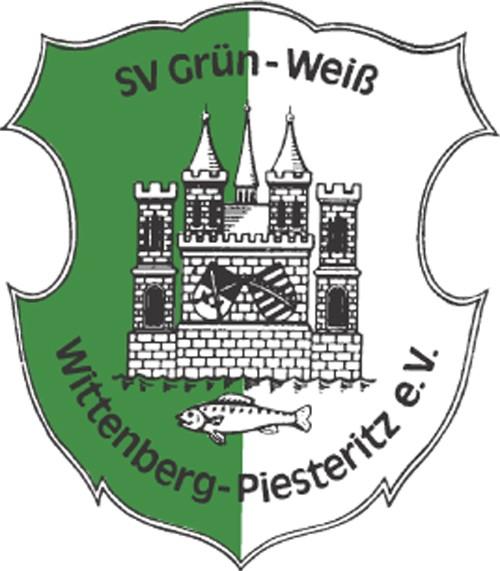 Am Hafen 106886 Lutherstadt WittenbergEinwilligungsvereinbarung für die Veröffentlichung von Mitgliederdaten im InternetDer Vorstand und die jeweiligen Abteilungsleitungen des SV Grün Weiß Wittenberg-Piesteritz e.V. weisen hiermit darauf hin, dass ausreichende technische Maßnahmen zur Gewährleistung des Datenschutzes getroffen wurden. Dennoch kann bei einer Veröffentlichung von personenbezogenen Daten im Internet ein umfassender Datenschutz nicht garantiert werden. Daher nimmt das Vereinsmitglied die Risiken für eine eventuelle Persönlichkeitsrechtsverletzung zur Kenntnis.Das Vereinsmitglied trifft die Entscheidung zur Veröffentlichung seiner Daten im Internet freiwillig und kann seine Einwilligung gegenüber dem Vorstand und der jeweiligen Abteilungsleitung des SV Grün Weiß Wittenberg-Piesteritz e.V. jederzeit widerrufen.						ErklärungIch bestätige das Vorstehende zur Kenntnis genommen zu haben und willige ein, dass der Vorstand und die jeweilige Abteilungsleitung des SV Grün Weiß Wittenberg-Piesteritz e.V. folgende Daten online veröffentlicht: Allgemeine DatenName:												Vorname:											
Geburtsdatum:											Anschrift:											Telefonnummern:										E-Mail-Adresse:											Ort und Datum:						Unterschrift:____________________________				____________________________								Mitglied/ErziehungsberechtigterBeitrittserklärungBeitrittserklärungBeitrittserklärungStraße, Ort:Am Hafen 1, 06886 Lutherstadt WittenbergHiermit beantrage ich die Aufnahme in den o.g. Verein.Hiermit beantrage ich die Aufnahme in den o.g. Verein.Hiermit beantrage ich die Aufnahme in den o.g. Verein.Telefon:	Fax:03491/610736	03491/665903E-Mail:gruenweiss.wittenberg@gmx.deAbteilungAbteilungAbteilungBankverbindung:Sparkasse WittenbergIBAN:DE52 8055 0101 0000 0040 57Kontaktperson (Name)E-Mail:Tel.:Mobil:BIC:NOLADE21WBLNameNameVornameVornamegeb. amPLZOrtOrtStraßeStraßeTelefonTelefonTelefonE MailE Mail